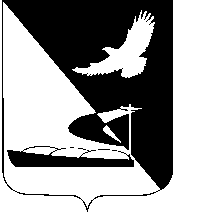 АДМИНИСТРАЦИЯ МУНИЦИПАЛЬНОГО ОБРАЗОВАНИЯ«АХТУБИНСКИЙ РАЙОН»ПОСТАНОВЛЕНИЕ18.07.2016          						                                         № 320Об определение уполномоченногооргана администрации МО «Ахтубинский район»по содействию развитию конкуренцииВ целях содействия развитию конкуренции на территории                         МО «Ахтубинский район», создания благоприятного инвестиционного климата, развития инвестиционной и инновационной деятельности, руководствуясь распоряжением Правительства Российской Федерации от 05.09.2015 № 1738-р «Об утверждении стандарта развития конкуренции в субъектах Российской Федерации», распоряжением Губернатора Астраханской области от 24.12.2015 № 988-р «О плане мероприятий («дорожной карте») по содействию развития конкуренции Астраханской области на 2016 – 2018 годы», на основании Соглашения между Правительством Астраханской области и администрацией МО «Ахтубинский район» «О внедрении в Астраханской области стандарта развития конкуренции в субъектах Российской Федерации» от 29.02.2016 № 02-02-018, администрация МО «Ахтубинский район»ПОСТАНОВЛЯЕТ:1. Определить управление экономического развития администрации МО «Ахтубинский район» уполномоченным органом администрации                    МО «Ахтубинский район» по содействию развитию конкуренции.2. Утвердить положение об уполномоченном органе администрации МО «Ахтубинский район» по содействию развитию конкуренции (прилагается). 3. Отделу информатизации и компьютерного обслуживания администрации МО «Ахтубинский район» (Короткий В.В.) обеспечить размещение настоящего постановления в сети Интернет на официальном сайте администрации МО «Ахтубинский район» в разделе «Экономика» подразделе «Экономическая политика» подразделе «Конкуренция».4. Отделу контроля и обработки информации администрации             МО «Ахтубинский район» (Свиридова Л.В.) представить информацию в газету «Ахтубинская правда» о размещении настоящего постановления в сети Интернет на официальном сайте администрации МО «Ахтубинский район» в разделе «Экономика» подразделе «Экономическая политика» подразделе «Конкуренция».Глава муниципального образования                                                В.А. ВедищевУтвержденопостановлением администрации МО «Ахтубинский район»от 18.07.2016 № 320Положение об уполномоченном органе администрацииМО «Ахтубинский район» по содействию развитию конкуренцииI. Общие положения 1.1. Настоящее Положение определяет основные полномочия деятельности уполномоченного органа администрации МО «Ахтубинский район» по содействию развитию конкуренции (далее - уполномоченный орган). 1.2. Уполномоченный орган осуществляет свои функции в целях реализации Стандарта развития конкуренции на территории                              МО «Ахтубинский район» в соответствии с распоряжением Правительства Российской Федерации от 05.09.2015 № 1738-р «Об утверждении стандарта развития конкуренции в субъектах Российской Федерации», распоряжением Губернатора Астраханской области от 24.12.2015 № 988-р «О плане мероприятий («дорожной карте») по содействию развития конкуренции Астраханской области на 2016 – 2018 годы», на основании Соглашения между Правительством Астраханской области и администрацией                            МО «Ахтубинский район» «О внедрении в Астраханской области стандарта развития конкуренции в субъектах Российской Федерации» от 29.02.2016                 № 02-02-018 и настоящим Положением. II. Основные полномочия уполномоченного органа Уполномоченный орган осуществляет в рамках действующего законодательства следующие полномочия:2.1. Формирует проект перечня приоритетных рынков и социально значимых рынков для содействия развития конкуренции на территории                МО «Ахтубинский район». 2.2. Подготавливает ежегодный доклад о состоянии и развитии конкурентной среды на рынках товаров, работ, услуг МО «Ахтубинский район» в срок не позднее 10 февраля года, следующего за отчетным. 2.3. Оказывает содействие юридическим и физическим лицам по развитию конкуренции и созданию условий для благоприятного инвестиционного климата на территории МО «Ахтубинский район». 2.4. Размещает информацию о деятельности по содействию развитию конкуренции и соответствующие материалы на официальном сайте администрации МО «Ахтубинский район» adm-ahtuba в информационно - телекоммуникационной сети «Интернет» в разделе «Экономика» подразделе «Экономическая политика» подразделе «Конкуренция».Верно: